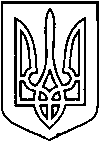 СЄВЄРОДОНЕЦЬКА МІСЬКА ВІЙСЬКОВО-ЦИВІЛЬНА АДМІНІСТРАЦІЯСЄВЄРОДОНЕЦЬКОГО РАЙОНУ  ЛУГАНСЬКОЇ  ОБЛАСТІРОЗПОРЯДЖЕННЯкерівникаСєвєродонецькоїміськоївійськово-цивільноїадміністрації07  квітня 2021  року                                                     № 356Про затвердження нового  складуспостережної комісії Сєвєродонецькоїміської ВЦАВідповідно до ст.4 п.2, ст.6 ч.3 п.8 Закону України «Про військово – цивільні адміністрації»,  Закону України «Про захист персональних даних», на підставі кадрових змін,  зобов’язую:Затвердити новий склад спостережної комісії Сєвєродонецької міської ВЦА (додається).2. Розпорядження  підлягає оприлюдненню.3. Контроль за виконанням даного розпорядження покласти на в.о. заступника керівника Сєвєродонецької міської військово-цивільної адміністрації Сєвєродонецького району Луганської області  Тетяну ВЕРХОВСЬКУ.Керівник Сєвєродонецької міськоївійськово-цивільної адміністрації               	                Олександр СТРЮКДодаток до розпорядження керівникаСєвєродонецької міської військово – цивільної адміністрації								від 07 квітня  2021 року № 356СКЛАД  спостережної комісії Сєвєродонецької міської ВЦАГолова:  1.ВЕРХОВСЬКА Тетяна Олександрівна – в.о. заступника керівника Сєвєродонецької міської військово – цивільної  адміністрації.Заступник голови:2.ВАСИЛЕНКО Наталія Вікторівна 		– начальник управління соціального захисту населенняСєвєродонецької міської військово – цивільної  адміністрації.Секретар комісії:3.МІНАЙЛОВА Людмила Іванівна – директор Сєвєродонецького міського центру соціальних служб Члени комісії: 4.ШАРНІКОВА Ірина Іванівна 	–головний спеціаліст відділу з юридичних  та  правових питань Сєвєродонецької міської військово – цивільної  адміністрації.5.ЧЕРЕДНИЧЕНКО Ольга Платонівна 	– заступник начальника відділу адміністративних послуг Сєвєродонецької міської військово – цивільної  адміністрації.6.БОЛІБОК Сергій Володимирович		–заступник начальника управління охорони  здоров’я Сєвєродонецької міської військово – цивільної  адміністрації.7.МАНАХОВА Ніна Володимирівна   	–  головний спеціаліст відділу з питань соціального захисту осіб пільгових категорії УСЗН Сєвєродонецької міської військово – цивільної  адміністрації.8.АКУЛОВ СергійМиколайович		–директор Сєвєродонецького міськогоцентру зайнятості (за згодою).9.БОГУШ Володимир Данилович          	–директор Сєвєродонецького місцевого	центру з надання	безоплатноївторинної	правової	допомоги(за згодою).10.ЧИСТОКЛЄТОВ Костянтин Леонідович	–директор відокремленого підрозділу ГО «Маханаім», Центр реінтеграції адаптації в м.Сєвєродонецьку Луганської області (за згодою).						11.НОВОСЕЛЬЦЕВАНаталіяІванівна	–юрисконсульт  Сєвєродонецькогоміського центру соціальних служб.							В.о. заступника  керівникаСєвєродонецької міськоївійськово-цивільної адміністрації			Тетяна ВЕРХОВСЬКА